SECRETARIA MUNICIPAL DE ASSISTÊNCIA SOCIAL /CRAS. No dia 16 de agosto de 2021 em formato híbrido iniciou-se os trabalhos com o grupo do Serviço de Convivência e Fortalecimento de Vínculos do Idoso. Os atendimentos foram realizados seguindo os protocolos de segurança de prevenção ao Covid 19.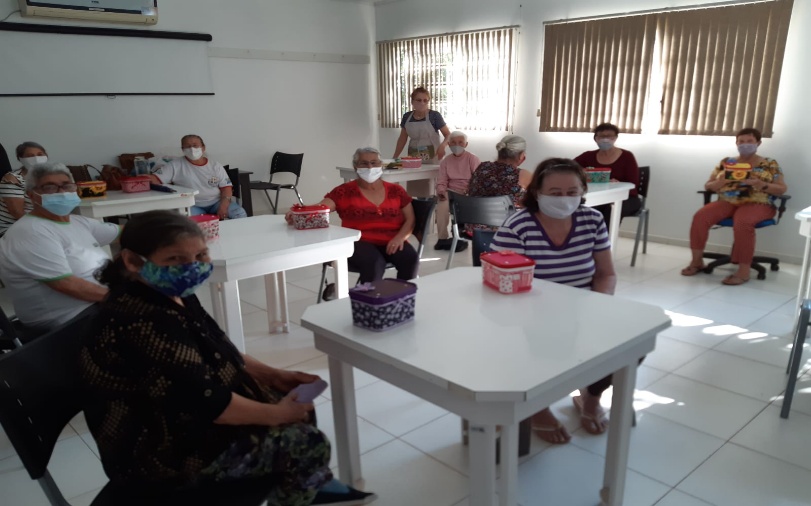 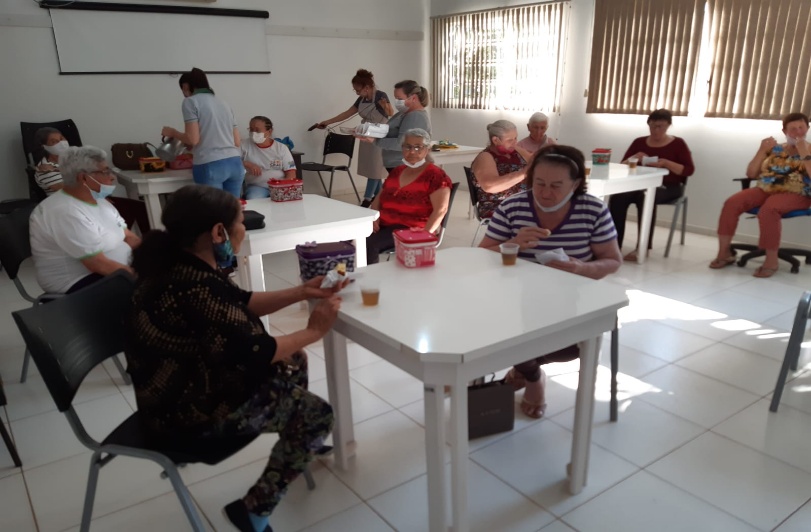 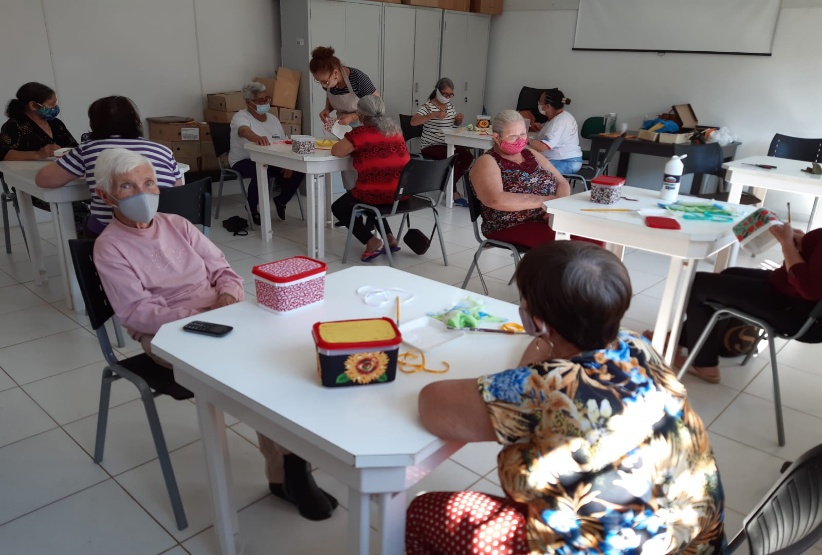 